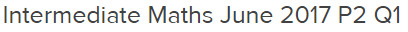 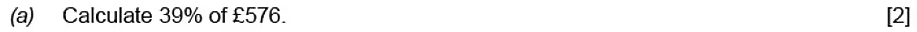 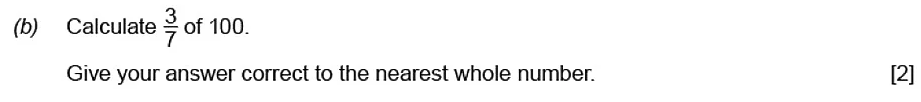 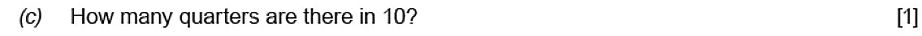 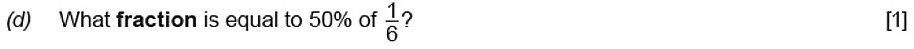 ____________________________________________________________________________________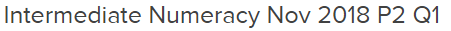 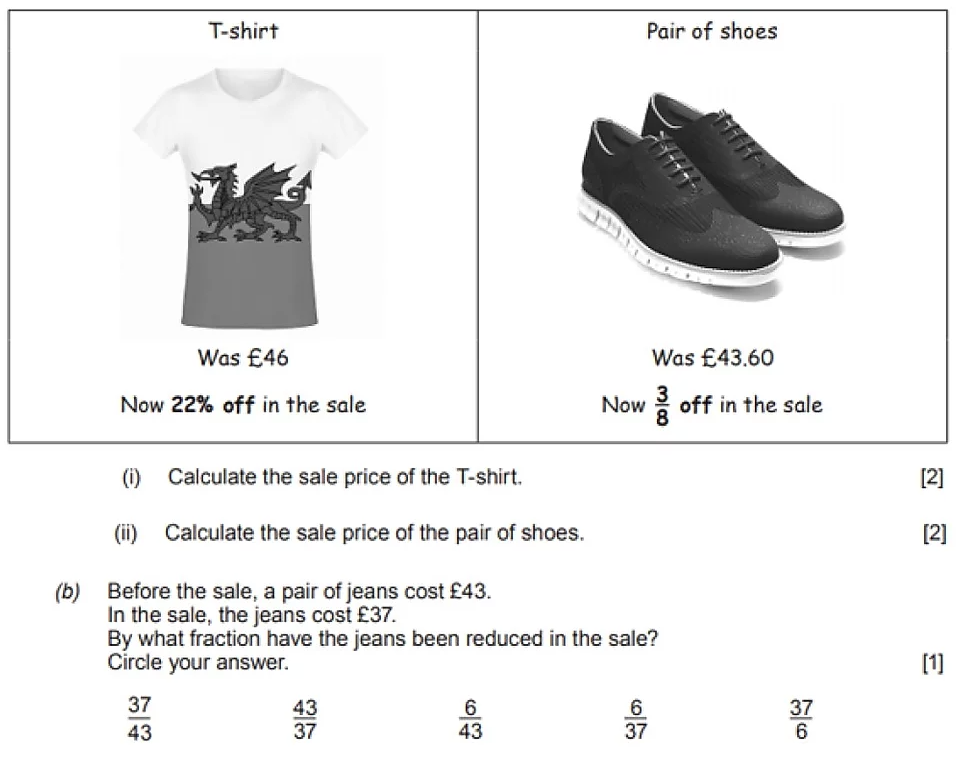 __________________________________________________________________________________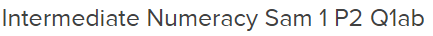 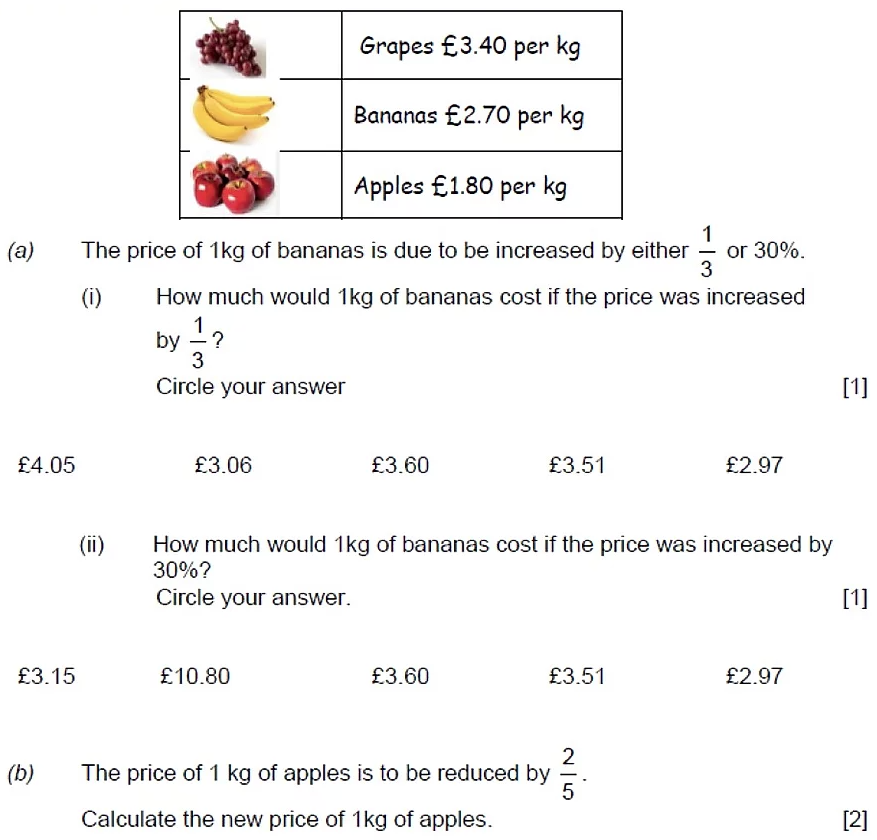 _________________________________________________________________________________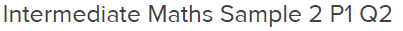 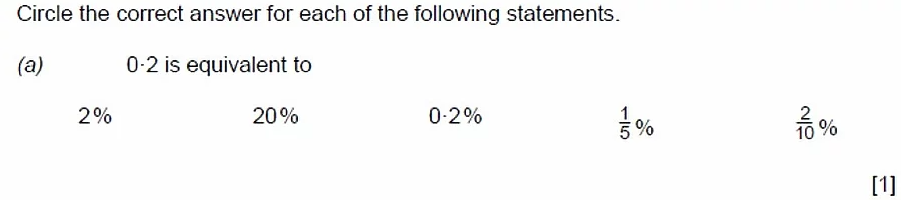 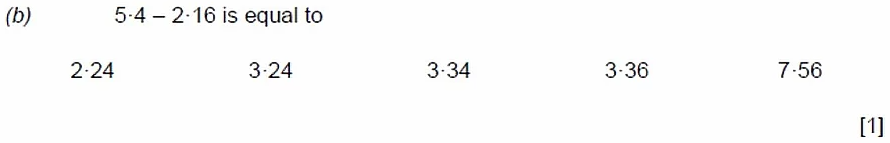 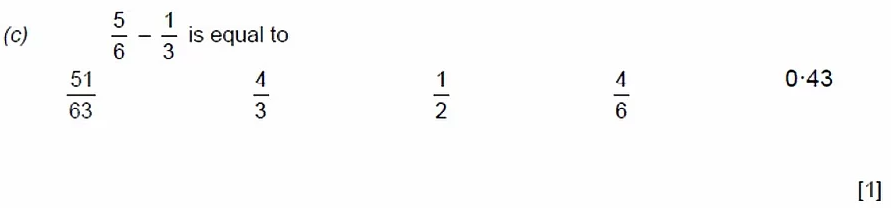 _____________________________________________________________________________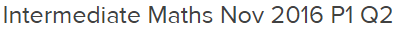 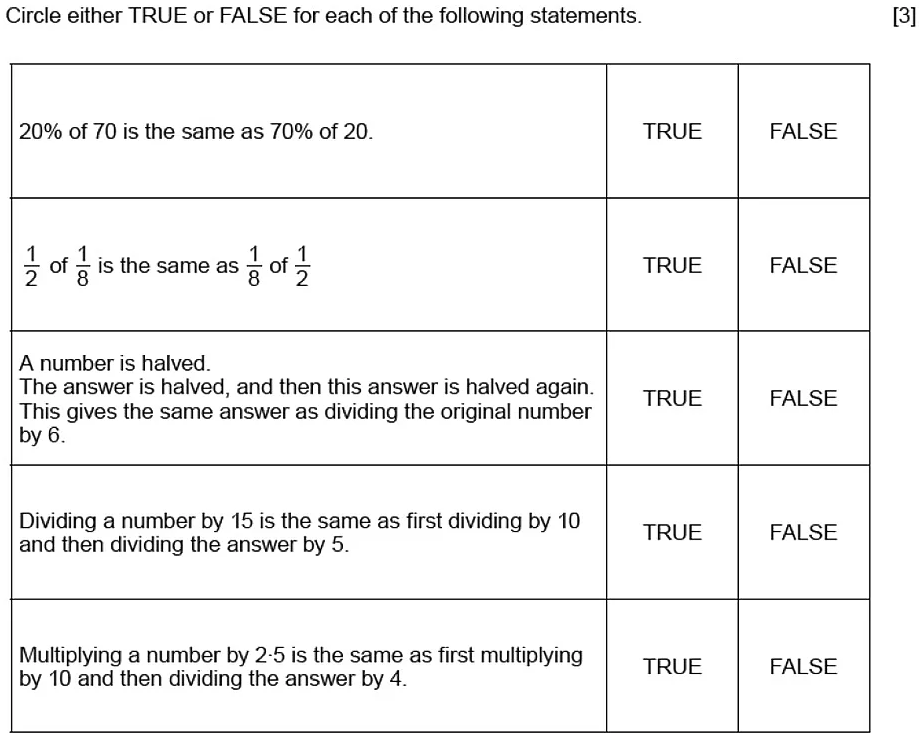 _________________________________________________________________________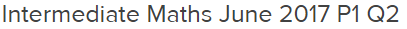 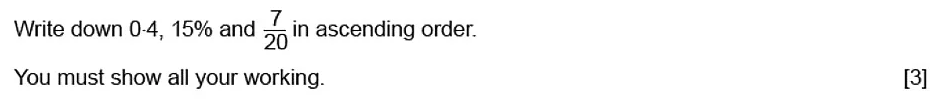 ________________________________________________________________________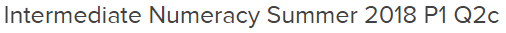 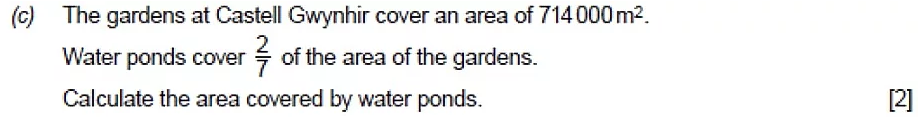 _______________________________________________________________________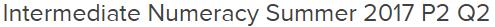 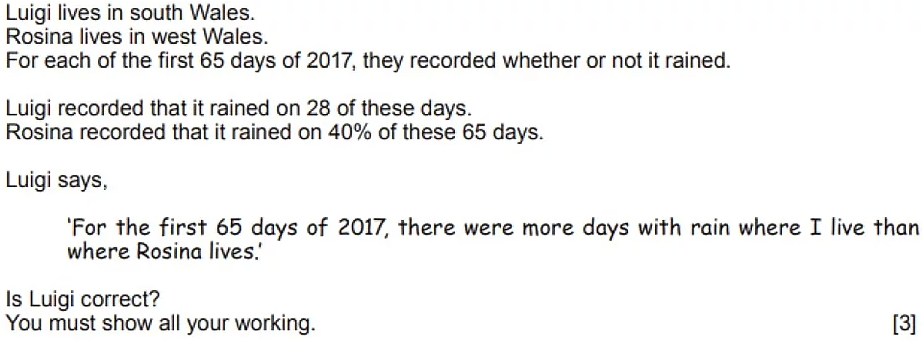 _______________________________________________________________________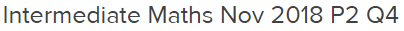 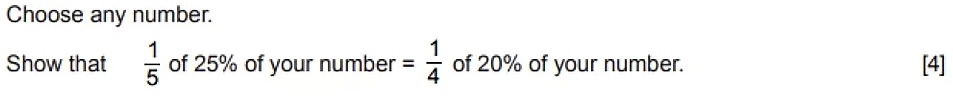 _______________________________________________________________________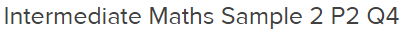 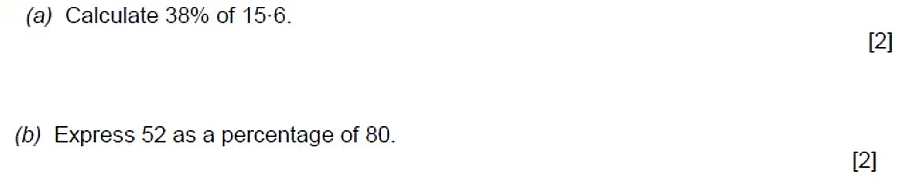 ______________________________________________________________________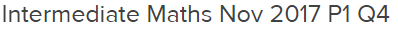 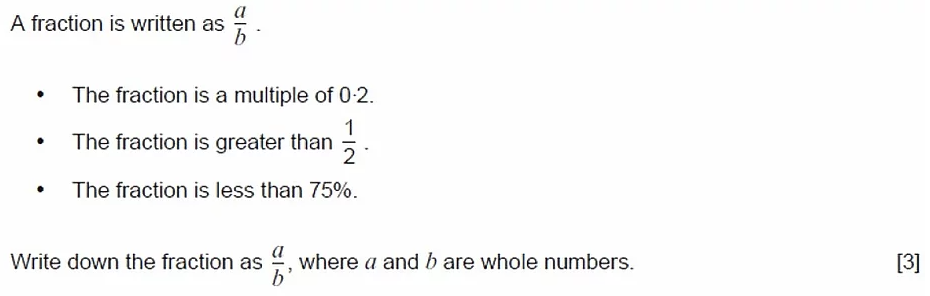 _______________________________________________________________________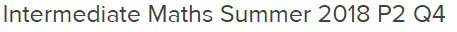 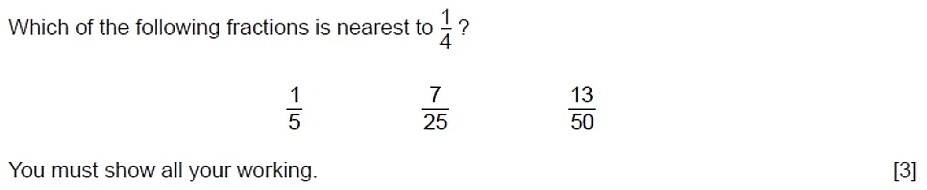 ______________________________________________________________________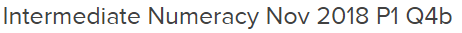 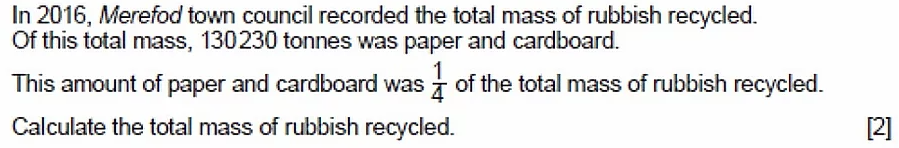 ______________________________________________________________________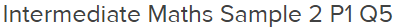 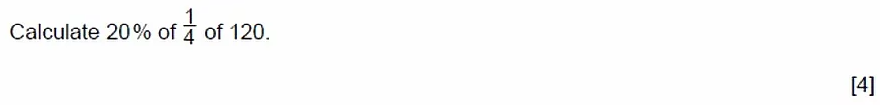 ____________________________________________________________________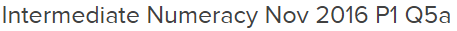 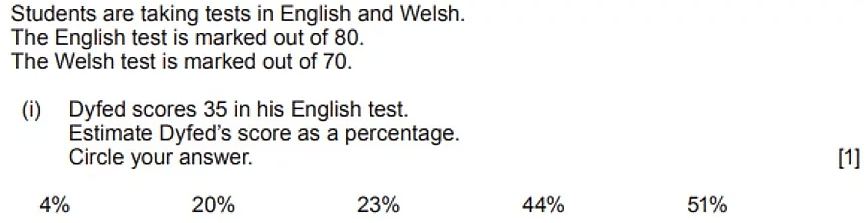 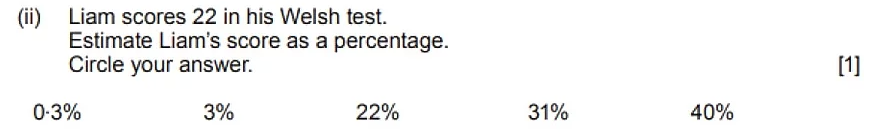 ____________________________________________________________________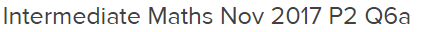 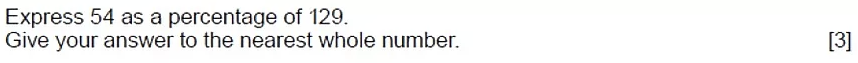 ____________________________________________________________________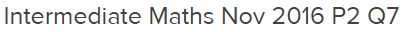 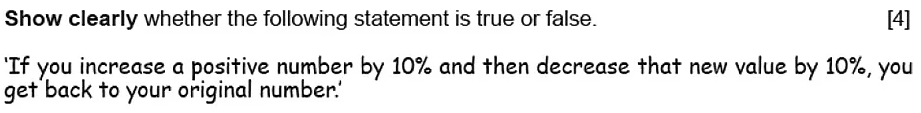 ____________________________________________________________________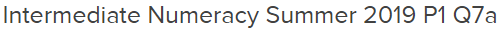 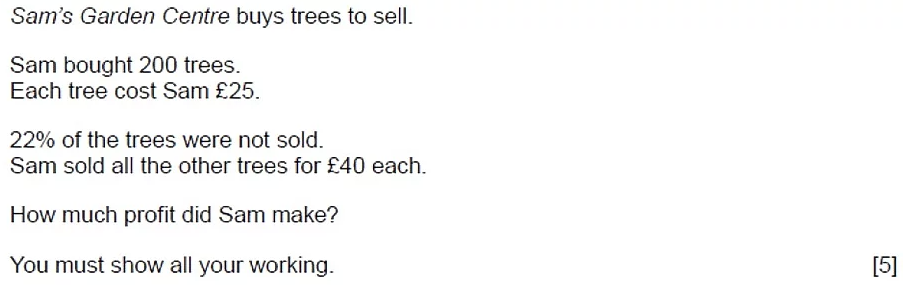 ____________________________________________________________________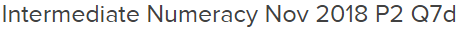 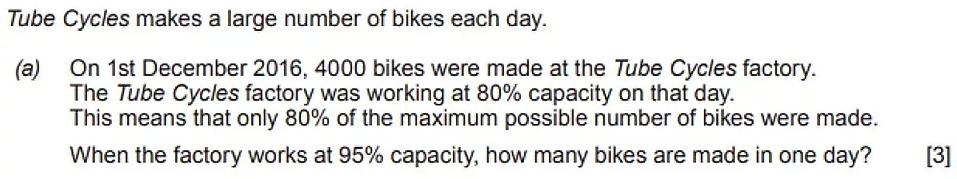 ______________________________________________________________________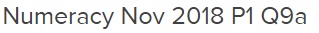 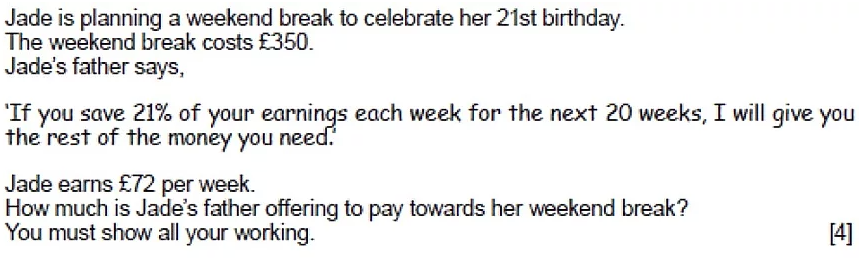 ________________________________________________________________________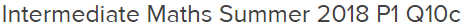 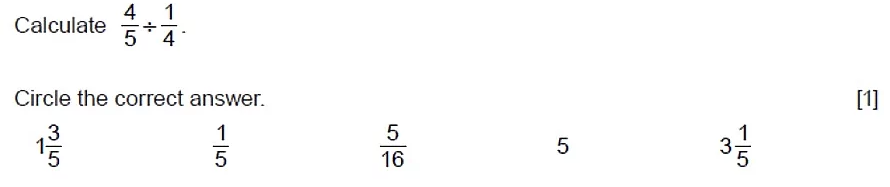 ______________________________________________________________________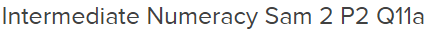 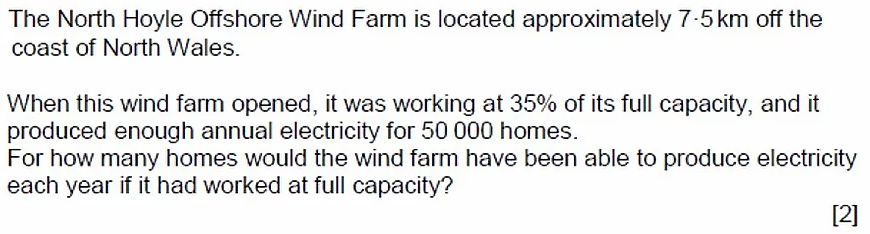 _______________________________________________________________________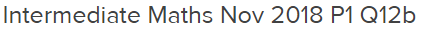 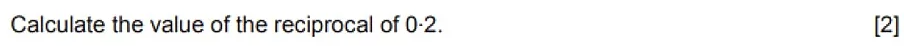 ________________________________________________________________________